Zpravodaj pro incoming a průvodce 2/2017 Novinky z Prague City TourismPražské kavárny – novinka ze série gastronomických průvodců Prague City TourismZvýšení cen vstupného na vycházky Pražské vlastivědyTuristické informační centrum na Václavském náměstí je dočasně uzavřenoPrague City Tourism poradí kam na ValentýnaHravá Praha pro děti i rodičeStaroměstská radniceKurz Průvodce Židovského muzea PrahaZkoušky průvodcůKnihovna Prague City TourismVečerní prohlídky Staroměstské radnice a Národního divadla Cestovní ruch, zajímavosti, informace	Praha opět získala prestižní ocenění Top Meeting DestinationMuzeum hraček má novou adresuDivadlo Na zábradlí nově v Divadle KomedieDopravní omezení	Památky, muzea a galerie	Pražský hradKatedrála sv. Víta, Václava a VojtěchaBotanická zahradaGalerie hlavního města PrahyLoretaMuseum KampaMuzeum hlavního města PrahyNárodní galerieNárodní muzeumNárodní technické muzeumNárodní zemědělské muzeumStrahovský klášterUměleckoprůmyslové muzeumVyšehradŽidovské muzeumŽidovská obecKalendář akcíPrávě probíhá2017Novinky z Prague City Tourism Pražské kavárny – novinka ze série gastronomických průvodců Prague City TourismKávová scéna v Praze se za poslední roky posunula neuvěřitelně rychle dopředu. Vedle stálic s dlouholetou historií vznikají stylové nové podniky i místa vysloveně zaměřená na výběrovou kávu a její zpracování. Náš průvodce, obsahující krátké anotace, bohatý obrazový materiál i praktickou mapu, vás na 50 stranách provede současnou pražskou kavárenskou scénou.Brožurka je zdarma k vyzvednutí na našich informačních centrech nebo ke stažení na webu. Zvýšení cen vstupného na vycházky Pražské vlastivědyOd března 2017 bude zvýšena cena vstupného za vycházky Pražské vlastivědy. Cena plné vstupenky bude zvýšena ze stávajících 100 Kč na 120 Kč, cena snížené vstupenky bude zvýšena ze 70,- Kč na 80,- Kč za osobu. Sleva v předprodeji 50% z druhé vstupenky u akcí označených znaménkem (%) zůstává, stejně jako možnost proměnění plné kartičky 5 + 1 za nulovou vstupenku. Program na březen 2017 bude zveřejněn ve středu 22. února 2017 a v prodeji od pátku 24. února 2017.Turistické informační centrum na Václavském náměstí je dočasně uzavřenoTIC na Václavském náměstí je do 14. března 2017 dočasně uzavřeno. Prague City Tourism poradí kam na ValentýnaPro všechny zamilované, kteří hledají inspiraci, jak strávit svátek svatého Valentýna spouští Prague City Tourism webovou stránku www.valentynvpraze.cz. Kromě mimořádných balíčků vybraných hotelů a restaurací zde najdete i tipy na romantické procházky, projížďky a plavby. Hravá Praha pro děti i rodičeHravý průvodce obsahuje 35 karet významných pražských památek a představuje zábavný způsob, jak poznat Prahu a její historické bohatství. Na každé kartě jsou základní informace k dané památce a tři úkoly, po jejichž splnění mohou děti získat za odměnu samolepku s motivem památky. Karty lze libovolně kombinovat a plánovat vlastní trasy. Hravého průvodce můžete zakoupit v e-shopu Prague City Tourism za 299,- Kč. Staroměstská radniceRekonstrukce věže Staroměstské radniceV březnu 2017 začne generální rekonstrukce vnějšího pláště věže Staroměstské radnice, předpokládaná doba trvání je 18 měsíců. V období duben 2017 – listopad 2017 bude zcela uzavřena věž Staroměstské radnice, od prosince 2017 do dubna 2018 nebude přístupná radniční kaple a v období únor 2018 – červen 2018 bude demontován pražský orloj.Úprava otevírací doby interiérů Staroměstské radniceV souvislosti s rekonstrukcí vyhlídkového ochozu věže Staroměstské radnice dojde ke změně otevírací doby historických interiérů Staroměstské radnice (kaple, sály, podzemí). Od dubna 2017 se návštěvní doba prodlužuje do 20:00 hodin, po znovuotevření věže Staroměstské radnice na podzim 2017 budou interiéry trvale přístupny do 19:00 hodin.Úprava provozu historických interiérů Staroměstské radniceOd dubna 2017 dojde k trvalé úpravě návštěvnického režimu v interiérech Staroměstské radnice. Komentované prohlídky pro individuální návštěvníky bez předchozí registrace budou nově začínat pouze v celou hodinu, po jazykové stránce získají pravidelnost. Prohlídky pro skupiny osob (v maximálním počtu 35 osob) po předchozí registraci budou nově začínat vždy 30 minut po odbití celé. Novinkou bude zpřístupnění reprezentačních sálů v rozsahu kaple Panny Marie – Jiříkova síň formou volné prohlídky, tj. pouze s textovým výkladem za dozoru kustoda. Prohlídka bude možná kdykoliv bez předchozí registrace, a to jak pro individuální návštěvníky, tak organizované skupiny (do 35 osob). Více informací podá dispečer provozu na telefonu 775 400 052.Sjednocení provozů na Staroměstské radnici a nový ceníkOd dubna 2017 budou sjednoceny stávající provozy objektu. Nově bude vstupné do objektu prodáváno jako jednotná vstupenka, která umožní vstup na prohlídku interiérů (formou volné či komentované prohlídky) i vyhlídkový ochoz věže. V souvislosti s touto změnou dojde k úpravě ceníku vstupného na Staroměstskou radnici. Jako náhrada za uzavřenou vyhlídku věže po dobu oprav v roce 2017 bude automaticky součástí vstupenky do Staroměstské radnice výstup na věž Novoměstské radnice na Karlově náměstí. Kurz Průvodce Židovského muzea PrahaVe spolupráci se Židovským muzeem Praha – Oddělením pro vzdělávání a kulturu pořádá PCT v termínu 20. - 22. 2. 2017, v době od 8:30 do 16:30 hodin, kurzy k získání licence "Průvodce Židovského muzea Praha". Podmínkou zápisu do kurzu je osvědčení o zkoušce „Průvodce Prahou“ nebo „Průvodce cestovního ruchu“. Kapacita kurzu je 30 osob, přihlášky přijímáme do naplnění kapacity kurzu, který probíhá v prostorách OVK ŽMP v Maiselově 15 v Praze 1. Termín podání přihlášek je 2. února 2017 nebo do naplnění kurzů. Zkoušky se budou konat v učebnách PIS – PCT na Arbesově náměstí 70/4, Praha 5, jejich termín bude upřesněn. Cena kurzu je 1.500,-Kč.Zkoušky průvodcůPražská informační služba - Prague City Tourism nabízí 3 typy vlastních kurzů pro průvodce včetně zkoušek. Kurzy právě probíhají, nové budou otevřeny v září.* PRŮVODCE PRAHOUZkoušky se konají 27. února 2017 a termín podání přihlášek je 15. 2. 2017.* rekvalifikační kurz PRŮVODCE CESTOVNÍHO RUCHU Zkoušky se konají 28. února 2017 a termín podání přihlášek je 13. 2. 2017, (další 22. 3. a 11. 4. 2017, přihlášky do 7. 3. a 27. 3. 2017).* rekvalifikační kurz PRŮVODCE PRAHOU Zkoušky lze složit 28. února 2017 a přihlášky musí být podány do 13. 2. 2017 (další 22. 3., 11. 4., 16. 5. a 7. 6. 2017, přihlášky do 7. 3., 27. 3., 3. 5. a 22. 5. 2017). Zkoušky lze složit po absolvování kurzu či bez jeho absolvování při splnění určitých podmínek. Přihlásit se je možné přes e-shop, osobně v Prague City Tourism, Arbesovo náměstí 70/4, Praha 5, každé úterý 13:00 – 15:30, středu a čtvrtek 9:00 – 11:30, nebo telefonicky na 221 714 159, kde Vám zodpoví i případné dotazy. V případě zájmu budou vypsány další termíny.Knihovna Prague City TourismPrůvodcům PCT, externím spolupracovníkům a účastníkům kurzů Prague City Tourism je určena knihovna, ve které si po registraci mohou bezplatně zapůjčit knihy. Knihovna nabízí cca 14 000 titulů na téma Pragensie, umělecké publikace, umění, dějiny naše i světové a architektura.Cizojazyčné komentované prohlídkyVečerní prohlídka Staroměstské radnice v angličtině 		                   4. a 18. února 2017Večerní prohlídka Staroměstské radnice v češtině           		                 11. a 25. února 2017Sraz před věží Staroměstské radnice vždy ve 20:00, cena prohlídky s průvodcem 180 Kč/osoba, omezený počet účastníků – 20 osobNárodní divadlo v angličtině				          			      11. a 18. února 2017Sraz ve vestibulu, vstup hlavním vchodem ve 13:30, cena prohlídky s průvodcem 250 Kč/osobaDalší vycházky pro děti i dospělé a přednášky PIS - PCT naleznete v našem e-shopu. Předprodej vycházek na leden bude zahájen v pátek 24. února.Předprodej probíhá v běžné otevírací době našich turistických informačních a návštěvnických center a recepce sídla Prague City Tourism na Arbesově náměstí 70/4, Praha 5. Cestovní ruch, zajímavosti, informace	Praha opět získala prestižní ocenění Top Meeting DestinationZástupci Prague Convention Bureau převzali 18. ledna 2017 na veletrhu Conventa ve slovinské Lublani ocenění pro nejlepší kongresovou destinaci Top Meeting Destination za rok 2016. Cenu uděluje od roku 2011 slovinský magazín Kongres destinacím z regionu střední a jihovýchodní Evropy na základě hodnocení infrastruktury, marketingových aktivit a dalších indexů dané destinace. Praha tak navázala na úspěchy z předchozích let, kdy se v rámci udílení cen Meeting Star Awards dvakrát umístila na druhém místě a v roce 2013 obsadila pozici první. Odborná porota Kongres magazínu v letošním roce hodnotila 68 destinací z 19 zemí na základě následujících kritérií: přírodní a kulturní faktory, dopravní a všeobecná infrastruktura, infrastruktura cestovního ruchu, vybavenost pro kongresový průmysl, buzzmarketing, index Mezinárodní kongresové asociace ICCA, index kvality života, světový index míru a subjektivní ohodnocení. V první pětici se na druhém místě žebříčku umístil Istanbul, třetí pozici obsadila Budapešť následována Athénami a Lublaní.Muzeum hraček má novou adresuMuzeum hraček se po dobu rekonstrukce prostor bývalého purkrabství Pražského hradu uchýlilo do Clam – Gallasova paláce v Husově ulici na Starém městě. Otevřeno je denně od 10:00 do 18:00 hodin, předpokládaná doba prohlídky je jedna hodina. Vstupné pro děti do 15ti let a pro penzisty 50,- Kč, pro dospělé a studenty 70,- Kč, rodinné vstupné (2 dospělí a 2 děti do 15ti let)  200,- Kč. Divadlo Na zbradlí nově v Divadle KomedieOd 16. února do ukončení rekonstrukce bude Divadlo Na Zábradlí působit v Divadle Komedie, kde nabídne většinu svého repertoáru. Dopravní omezeníJinonice B: dočasné uzavření stanice metra -  z důvodu oprav je do odvolání (předpoklad srpen 2017) uzavřena stanice metra linky B Jinonice. Soupravy metra stanicí projíždějí. Náhradní doprava je zajištěna pravidelnými autobusovými linkami číslo 137, 149 a 153 od stanice metra Nové Butovice.Přehled krátkodobých omezení provozu tramvají v únoruPamátky, muzea a galerie Pražský hradAreál je otevřen denně od 6:00 do 22:00 hodin. Návštěvnické objekty - Starý královský palác, expozice Příběh Pražského hradu, Bazilika sv. Jiří, Zlatá ulička s věží Daliborkou, Obrazárna Pražského hradu, Prašná věž, Rožmberský palác - jsou přístupné od 9:00 do 16:00 hodin, expozice Svatovítský poklad a Velká jižní věž katedrály od 10:00 do 17:00 hodin a výstavní objekty: Jízdárna Pražského hradu, Císařská konírna, Tereziánské křídlo a Belvedér od 10:00 do 18:00 hodin. Virtuální prohlídka.Střídání vojáků Hradní stráže na stanovištích probíhá každou celou hodinu od 9:00 do 18:00 hodin. Zahrady Pražského hradu a Jelení příkop vč. turistické trasy (s výjimkou Zahrady na Baště otevřené celoročně od 6:00 do 22:00) jsou do 31. března 2017 uzavřeny.Zámecký park v Lánech je do 31. 3. 2017 uzavřen. Od knížecí družiny k Hradní stráži prezidenta (expozice v Prašné věži – Mihulce)Svatovítský poklad (expozice v Kapli sv. kříže)Příběh Pražského hradu (expozice v gotickém podlaží Starého královského paláce)Evropské malířství od 15. do 18. století ze sbírek Pražského hradu (expozice v Obrazárně)Zlatá ulička (od 16:00 do 22:00 zdarma bez expozic)Katedrála sv. Víta, Václava a VojtěchaOtevírací doba do 31. března 2017 Po – So 9:00 – 15:40, Ne 12:00 - 15:40. Bohoslužby v českém jazyce jsou slouženy Po – Čt: 7:00, Pá: 7:00 a 18:00, So: 7:00, Ne: 8:30 a 10:00 hodin. Pro návštěvníky bez vstupenky je vymezen prostor pod západní kruchtou. Návštěvy církevních osob, poutníků či účastníků adorací, liturgií apod. zpoplatněny nejsou. V průběhu církevních obřadů však není prohlídka chrámu možná. Královská hrobka je trvale uzavřena.   26. 2.		14:00 Ekumenická bohoslužba za oběti totalityProvoz katedrály podléhá bezpečnostnímu režimu sídla prezidenta republiky, proto může být omezen i v době běžných otevíracích hodin. Virtuální prohlídkaBotanická zahrada PrahaSkleník Fata Morgana Út – Ne 9:00 – 16:00. Venkovní expozice a vinice sv. Kláry jsou do 28. února otevřeny denně 9:00 – 16:00. Venkovní expozice jsou přístupné zdarma.  Probíhající akceKvůli stavebním pracím v severní části venkovních expozic je pro návštěvníky do 30. 4. 2017 uzavřen vchod u pokladny sever. Vstup do botanické zahrady je možný přes samoobslužný vchod. Do 28. 2. 2017 zároveň probíhá rekonstrukce cesty v Ornamentální zahradě.Galerie hlavního města PrahyNově v nabídce roční karta a dárková vstupenka.Bílkova vila:Běžná otevírací doba Út – Ne 10:00 – 18:00.Otčenáš Františka Bílka a Alfonse MuchyColloredo-Mansfeldský palác:Běžná otevírací doba Út – Ne 10:00 – 18:00.Od 13. 12. 2016 přístupný zcela zdarma včetně aktuálních výstav.Prohlídková trasa Út – Ne 10:00 – 16:00Alena Kotzmannová: Králík a královna (výstava do 4. 2. 2017)Start up: Barbora Dayef – Nová historka (výstava do 19. 2. 2017)Dům fotografie:Běžná otevírací doba Út, St, Pá, So, Ne 10:00 – 18:00, Čt 10:00 – 20:00.Karel Kuklík: Fotografický dialog s krajinou (výstava 7. 2. – 14. 5. 2017)Dům U Kamenného zvonu:Běžná otevírací doba Út – Ne 10:00 – 20:00.Městská knihovna, 2. patro:Běžná otevírací doba Út, St, Pá, So, Ne 10:00 – 18:00, Čt 10:00 – 20:00.„Galerie“ Lukáš Jasanský a Martin Polák uvádějí Jana Mertu (výstava do 12. 3. 17)Zámek Troja: Do 31. 3. 2017 je zámek zcela uzavřen.Lobkowiczký palácBěžná otevírací doba denně 10:00 – 18:00.  Lobkoviczké sbírkyNová interaktivní tabule v Beethovenově pokoji, která zájemcům umožňuje nahlédnout do několika zásadních hudebnin z Lobkowiczké hudební sbírky: Symfonie č. 3 a 4 Ludwiga van Beethovena, Oratorium Stvoření Josefa Haydna a Mozartova úprava Händelova oratoria Mesiáš.LoretaBěžná otevírací doba do 31. 3. 2017 Po – Ne: 9:30 – 16:00.Vánoční otevírací doba: Koncerty zvonohry každou neděli od 15:00 a 16:00 hodin. Museum KampaBěžná otevírací doba denně 10:00 – 18:00. Sbírka Jana a Medy Mládkových, Sbírka Jiřího a Běly Kolářových, Sbírka pro Jindřicha Chalupeckého Příliš mnoho zubů. České a slovenské umění šedesátých let ze sbírky Galerie Zlatá husa a Musea Kampa (výstava do 23. 4. 2017)Muzeum hlavního města Prahy	Pražské věže				Běžná otevírací doba do 28. února denně 10:00 – 18:00 hodin (poslední vstup v 17:30).Prašná brána, Staroměstská mostecká věž, Malostranská mostecká věž, Svatomikulášská městská zvonice, Petřínská rozhledna a Zrcadlové bludiště na PetříněMysterium věže (stálá expozice v Staroměstské mostecké věži)Petřín, místo vycházek, rozhledu i dolování (stálá expozice v Petřínské rozhledně)Custos Turris / Strážce města (první část stálé expozice ve věži Svatomikulášská městská zvonice)Dům U zlatého prstenuBěžná otevírací doba denně 9:00 – 20:00. Z technických důvodů uzavřen 6. – 17. 2. 2017.Praha Karla IV. – velkolepé staveniště Evropy (první část expozice)Hlavní budova 				Běžná otevírací doba Út – Ne 9:00 – 18:00, poslední středa v měsíci 9:00 – 20:00.Pražské biografy/Pomíjivé kouzlo potemnělých sálů (výstava do 19. 3. 2017)Ať žije Hurvínek! (výstava do 19. 2. 2017)Podskalská celnice na VýtoniBěžná otevírací doba Út – Ne 10:00 – 18:00.	Müllerova vila – prohlídky	Běžná otevírací doba: úterý, čtvrtek, sobota a neděle vždy v 10:00, 12:00, 14:00 a 16:00 hod.Návštěva vily možná pouze po předchozí rezervaci.Rothmayerova vilaBěžná otevírací doba: úterý, čtvrtek, sobota a neděle vždy v 10:00, 12:00, 14:00 a 16:00 hod.Návštěva vily možná pouze po předchozí rezervaci. Od 1. 2. do 15. 3. akční vstupné.Studijní a dokumentační středisko NorbertovBěžná otevírací doba: úterý, čtvrtek, sobota a neděle 10:00 – 18:00. Jan Rothmayer: fotografie (výstava do 26. 2. 2017) Zámecký areál Ctěnice Otevírací doba expozic do 31. 3. 2017:  Út – Pá: 10:00 – 16:00, So - Ne: 10:00 – 18:00.Park je otevřen denně od 8:00 do 18:00. Národní galerieBěžná otevírací doba: Út – Ne 10:00 – 18:00. 4. – 5. 2. 2017 vstup zdarma do všech sbírek NG – 221. výročí NG. Stálé expozice pro děti a mládež do 18 let a studenty do 26 let zdarma.Za jednu cenu 300/150 Kč do všech stálých expozic v šesti budovách během jednoho týdne.Klášter sv. Anežky české:Středověké umění v Čechách a střední Evropa 1200–1550 (stálá expozice)Očím skryté. Podkresba na deskových obrazech 14. – 16. století ze sbírek Národní galerie v Praze (výstava 24. 2. – 17. 9. 2017)Palác Kinských:Umění Asie (stálá expozice) Zimní variace (výstava do 5. 3. 2017)Gerhard Richter (výstava 26. 4. – 3. 9. 2017) Konírna paláce Kinských:Olivier Adam: Buddhovy dcery (výstava do 28. 2. 2017)Salmovský palác:Umění 19. století od klasicismu k romantismu (stálá expozice)Příběh Charty (výstava 14. 3. 2017 – 19. 1. 2019)Schwarzenberský palác:Od rudolfínského umění až po baroko v Čechách (stálá expozice)Jan Kupecký a „černé umění“ (výstava do 12. 3. 2017)Šternberský palác:Evropské umění od antiky do baroka (stálá expozice)	Andrea del Sarto – Madona s dítětem (výstava do 26. 3. 2017)Valdštejnská jízdárna:František Skála Jízdárna (výstava 10. 3. – 3. 9. 2017)Arcivévoda Ferdinand II. Habsburský. Renesanční vladař a mecenáš mezi Prahou a Innsbruckem(výstava 3. 11. 2017 – 25. 2. 2018)Veletržní palác:Umění 19., 20. a 21. století (stálá expozice)TŘETÍ MYSL. Jiří Kovanda a (Ne)možnost spolupráce (výstava do 5. 2. 2017)Moving Image Department – VI. Kapitola: Vnitřní životy (času) (výstava do 19. 2. 2017)Poetry Passage#4: Já jsem ústa (výstava do 19. 2. 2017)Introducing Megan Clark: Somatic (výstava do 19. 2. 2017)Jan Zrzavý – ilustrátor a uctívač krásy (výstava do 5. 3. 2017)Národní muzeumHlavní budova je z důvodu rekonstrukce do roku 2018 uzavřena.Lapidárium:Do 30. 4. 2017 uzavřeno.České muzeum hudby:Běžná otevírací doba: St – Po 10:00 – 18:00. Člověk – nástroj – hudba (stálá expozice)Když císař umírá (výstava do 26. 3. 2017)Musaion, Letohrádek Kinských:Běžná otevírací doba Út – Ne 10:00 – 18: Česká lidová kultura (stálá expozice)Muzeum Antonína Dvořáka: Běžná otevírací doba: Út – Ne 10:00 – 13:30 a 14:00 – 17:00.Do 30. 4. 2017 muzeum uzavřeno z důvodu restaurování fresek. Muzeum Bedřicha Smetany:Běžná otevírací doba: St – Po 10:00 – 17:00  Náprstkovo muzeum:Běžná otevírací doba: Út, Čt – Ne 10:00 – 18:00, St 9:00 – 18:00. Národní památník na Vítkově:Do 31. 3. 2017 otevřeno St – Ne: 10:00 – 18:00, vyhlídka St – Ne 10:00 – 16:00. 17. 2. otevřeno od 14:00.Nová budova Národního muzea:Běžná otevírací doba: Čt – Út 10:00 – 18:00, St 9:00 – 18:00 (1. středa v měsíci 10:00 – 20:00)Retro (výstava do 30. 4. 2017)Památník Jaroslava Ježka (1906 – 1942) – Modrý pokoj: Běžná otevírací doba: úterý 13:00 – 18:00 Památník Františka Palackého a Františka Ladislava Riegra:Od 2. 5. 2017 Po – Pá 8:00 – 16:00 pouze na objednávku. Do 2. 5. 2017 zavřeno.Národní technické muzeumBěžná otevírací doba: Út – Pá 9:00 – 17:30, So – Ne, svátek 10:00 – 18:00.Dny se sníženým vstupným 50,-Kč: 15. 2., 28. 3., 18. 5., 5. 7., 28. 9., 28. 10., 17. 12. 2017.14 stálých expozic:  Architektura, stavitelství a design, Astronomie, Doprava,  Fotografický ateliér, Hornictví, Hutnictví, Chemie kolem nás, Interkamera, Měření času,  Tiskařství, Technika v domácnosti, Technika hrou a Televizní studio.Civitas Carolina aneb stavitelství doby Karla IV. (výstava do 19. 2. 2017)Ostře sledované vlaky (výstava do 30. 4. 2017)Člověk a telefon (výstava do 30. 4. 2016)Český kinematograf. Počátky filmového průmyslu 1896-1930 (výstava do 21. 5. 2017)Národní zemědělské muzeumOtevírací doba: Út – Ne 9:00 – 17:00. Děti a mládež do 18 let mají vstup zdarma.Z důvodu realizace nových expozic je do 30. 6. 2017 vstupné sníženo na polovic.25. 2. 2017, 11:00 – 18:00 Letenský masopust Rozkulačeno! Půlstoletí perzekuce selského stavu (výstava do 31. 3. 2017)Strahovský klášterOtevírací doba denně: Obrazárna: 9:30–11:30 a 12:00–17:00, Knihovna: 9:00–12:00 a 13:00–17:00, Strahovská knihovna               Strahovská obrazárna  Zvláštní prohlídky je možno objednávat bez omezení.Uměleckoprůmyslové museumGenerální rekonstrukce budovy, znovuotevření plánováno na druhou polovinu roku 2017.Dům u Černé matky Boží:Út 10:00 – 19:00, St– Ne 10:00 – 18:00Český kubismus (výstava do 31. 12. 2017)Lekce z karikatury – kubismus (výstava do 12. 2. 2017)VyšehradDo 31. března 2017 jsou všechny expozice otevřeny od 9:30 do 17:00. Komentované prohlídky: se v období leden – březen nekonají. Bazilika sv. apoštolů Petra a Pavla je do 31. března 2017 otevřena Po - So 10:00 – 17:00, Ne 10:30 – 17:30. Prohlídka baziliky během církevních obřadů není dovolena.Židovské muzeumBěžná otevírací doba do 24. 3. 2017: Ne – Pá 9:00 – 16:30 (zavírací den sobota a židovské svátky)Galerie Roberta Gutmanna "Pojď, milý můj..." Ilustrace k Písni Písní (výstava do 12. 3. 2017) Klausová synagogaŽidovské tradice a zvyky I (stálá expozice)Maiselova synagogaŽidé v českých zemích, 10.-18. století (stálá expozice)Obřadní síňŽidovské tradice a zvyky II (stálá expozice)Pinkasova synagogaPamátník českých a moravských obětí šoa (stálá expozice)Dětské kresby z Terezína 1942-1944 (stálá expozice)Španělská synagogaDějiny Židů v Čechách a na Moravě v 19. - 20. století (stálá expozice)Stříbro českých synagog (stálá expozice)Starý židovský hřbitovŽidovská obecStaronová synagogaBěžná otevírací doba do 31. 3. 2017 Ne – Čt 9:00 – 17:00, Pá: 3. a 10. 2. 9:00 – 15:45, 17. 2. 9:00 – 16:00, 24. 2. 9:00 – 16:15.Historická mikve v areálu Pinkasovy synagogyProhlídky celoročně Ne – Pá v 13:00 hodin. Cena 50,-Kč/osoba.Jeruzalémská synagogaDo března zavřená.Nový židovský hřbitov (Želivského) Běžná otevírací doba do 31. 3. 2017 Ne – Čt 9:00 – 16:00, Pá 9:00 – 14:00. Přístupný zdarma.Starý židovský hřbitov na Žižkově (Fibichova) Běžná otevírací doba do 31. 3. 2017 Ne – Čt 9:00 – 16:00, Pá 9:00 – 14:00. Přístupný zdarma.Kalendář akcíAndrea Chénier 		       		                                          30. 1., 6. a 8. 2. 2017, 19:00Renomovaný operní pěvec a host předních světových scén tenor Yusif Eyvazov, který příští sezónu ztvární postavu Andrey Chéniera v Milánské La Scale, se v totožné roli představí také v Národním divadle. Diváci ho zde mohou vidět v rámci třech představení stejnojmenné opery italského skladatele Umberta Giordana, která je dramatem milostného trojúhelníku, v němž stojí aristokratka Maddalena, sluha Gérard a básník Chénier, z doby francouzské revoluce.Valentina Naforniţa a Josef Špaček		       		                                  30. 1. 2017, 19:30Moldavská sopranistka a český houslista vystoupí za doprovodu České filharmonie pod vedení Jiřího Bělohlávka v Dvořákově síni Rudolfina. Prague Vine Week 2017		       		                                              30. 1. – 5. 2. 2017Výběrový festival vín, vinařství a gastronomie. Možnost ochutnat degustační menu ve vybraných restauracích, vinných barech a vinotékách. Ennio Morricone							                        4. 2. 2017, 20:00Italská ikona filmové hudby vystoupí v pražské O2 areně. Koncert se uskuteční v rámci turné "60 Years of Music World Tour", během které jej bude doprovázet Český národní symfonický orchestr. Apocalyptica							                         11. a 12. 2. 2017, 20:00Finská hudební skupina, jejíž zvláštností je interpretace původně heavy metalových skladeb osobitým způsobem aranžovaných pro violoncello vystoupí ve Foru Karlín.Holiday World 2017						                                    16. – 19. 2. 201726. ročník mezinárodního veletrhu cestovního ruchu proběhne v areálu holešovického Výstaviště v Praze společně s 11. ročníkem gastronomického veletrhu Top Gastro & Hotel. Veletrh bude tradičně rozdělen na dva dny pro odbornou veřejnost (čtvrtek a pátek) a víkendové dny budou patřit veřejnosti laické (sobota a neděle). Alvaro Soler						                                             18. 2. 2017, 20:00Španělský zpěvák a skladatel vystoupí ve Foru Karlín. Malá inventura – festival nového divadla  	                                                          22. 2. – 1. 3. 2017Během 15. ročníku festivalu mohou diváci shlédnout rekapitulaci úspěšných premiér domovských scén, představení nezávislých matadorů i začínajících nováčků, spoustu networkingu i zahraniční produkce. Nebude chybět festivalový večírek v hudebně - kabaretním duchu. Hraje se na více místech, například v Jatkách 78 uvede Cirk La Putyka představení Black Black Woods, Studio Alta nabídne autorský projekt pětice slovenských tanečníků Potmehúd, o hledání folklórních kořenů s úsměvem na rtech. Karlínský masopust 2017				                                             25. 2. 2017, 13:00Karlínské náměstí již po čtrnácté ožije masopustním veselím. Velkolepý průvod s koňským povozem, bohatý pódiový program, nespočet aktivit pro děti, masopustní speciality a mnoho dalšího včetně hudebních vystoupení kapel Sto zvířat, Pohřební kapely a dalších.Žižkovský masopust 2017				                                         25., 26. a 28. 2. 2017Nefalšovaný masopust s pravou zabíjačkou v hostinci U vystřelenýho oka, poutí na náměstí Jiřího z Poděbrad a úterním masopustním průvodem v maskách.Právě probíhá   Festival Spectaculare			       		                                            do 18. února 2017Hlavní náplní mezinárodního festivalu je hudba a její propojení s pohybovým divadlem, baletem, videoartem, videomappingem, filmem a fotografickým uměním. Dramaturgie festivalu se pohybuje na poli současné elektronické i akustické hudby, soudobé podoby ambientu, post-rocku a jazzu. Součástí festivalu, který probíhá na několika místech (Palác Akropolis, Meet Factory, Cross Club, Kino Světozor, Bio Oko, klub Neone…) jsou workshopy, výstavy a filmová představení. Proti času			       		                                                        do 26. února 2017Výstava unikátních fotografií držitele grantu primátora Prahy 2015 Martina Frouze, které autor pořizoval posledních 15 let, představí pražské památky a jejich proces oprav a odhalí místa, která běžným návštěvníkům Prahy zůstávají skrytá.Grand Restaurant Festival			       		                                do 28. února 2017“Baroko na talíři“ bude provázet již VIII. ročník Grand Restaurant Festivalu, který proběhne v 91 prestižních restauracích Maurerova výběru v celé ČR. Zájemci ochutnají zvýhodněné degustační menu inspirované lokálními surovinami, kreativitou těch nejlepších šéfkuchařů a samozřejmě – barokem. Ceny degustací se pohybují mezi 250 Kč - 600 Kč. V rámci doprovodného programu můžete navštívit i speciální tematické Mňam Zážitky.    JKOK Nekonečno Jana Kaplického                                                                      do 12. března 2017Výstava díla Jana Kaplického v Galerii Tančící dům, která se koná k příležitosti 80. výročí narození tohoto významného českého architekta a vizionáře, představuje to nejlepší z celoživotní tvorby i některé dosud nevystavené předměty a projekty z depozitáře jeho pozůstalosti. Rozdělena je do tří tematických celků: první část připomíná návštěvníkům autorova ikonická díla, druhá část představuje architektovy kořeny, jeho rodiče – významné umělce a ukazuje Kaplického inspirační zdroje a třetí sekce se zabývá architektovým tvůrčím realizačním procesem a jeho jednotlivými fázemi. HAVEL                                                                                                                     do 13. března 2017 Rozsáhlá výstava v centru současného umění DOX u příležitosti nedožitých 80. narozenin Václava Havla představuje fotografické dílo dvou předních českých fotografů Tomkiho Němce a Bohdana Holomíčka, kteří řadu let  zaznamenávali zásadní historické okamžiky i obyčejné chvíle v životě dramatika, politika, prezidenta a občana Václava Havla. Více než tři stovky fotografií doplňují umělecky zpracované, dosud nezveřejněné filmové dokumentární záznamy, jejichž autorem je dokumentarista Petr Jančárek. 2017Salón piva		                     16. – 18. 3. 2017, Průmyslový palác – Výstaviště HolešoviceMezinárodní filmový festival Praha – FEBIOFEST                         23. – 31. 3. 2017, Cinestar AndělKorn								          30. 3. 2017, 20:00, Forum KarlínVolkswagen Maraton Praha                                                                                                   7. 5. 2017André Rieu in Prague 2017                                                                   12. 5. 20107, 20:00, O2 Arena Pražské jaro                                                                                                               12. 5. – 2. 6. 2017Cirque du Soleil – Varekai					           		    18. – 21. 5., O2 ArenaDeep Purple							                22. 5. 2017, 20:00, O2 ArenaDepeche Mode                                                                                      24. 5. 2017, 20:00, Eden ArénaRammstein    								   28. a 29. 5. 2017, Eden ArénaSculpture Line 										1. 6. – 30. 9. 2017Aerodrom festival					                            11. 6. 2017, Letiště LetňanySystem of a down					                            12. 6. 2017, 20:00, O2 ArenaFIBA EuroBasket Women 2017			                              16. – 25. 6. 2017, O2 ArenaUnited Islands of Prague                                                                                             22. - 25. 6. 2017 Prague Metronom Festival                                                       23. - 24. 6. 2017, výstaviště Holešovice the 1975                                                                                                         26. 6. 2017, Forum Karlín Hans Zimmer                                                                                              4. 6. 2017, 20:00, O2 ArenaThe Beach Boys                                                                   10. 6. 2017, Kongresové centrum PrahaGuns N' Roses								     4. 7. 2017, Letiště LetňanyLetní Letná                                                                                       17. 8. – 3. 9. 2017, Letenské sadyRobbie Williams							     19. 8. 2017, Letiště LetňanyLaver Cup							                   22. – 24. 9. 2017, O2 ArenaSignal Festival									           12. – 15. 10. 2017Designblok                                                                                                                 26. – 30. 10. 201756th ICCA Congress	                                            12. – 15. 11. 2017, Kongresové centrum PrahaJames Newton Howard				      19. 11. 2017, Kongresové centrum Praha	Váš Prague City Tourism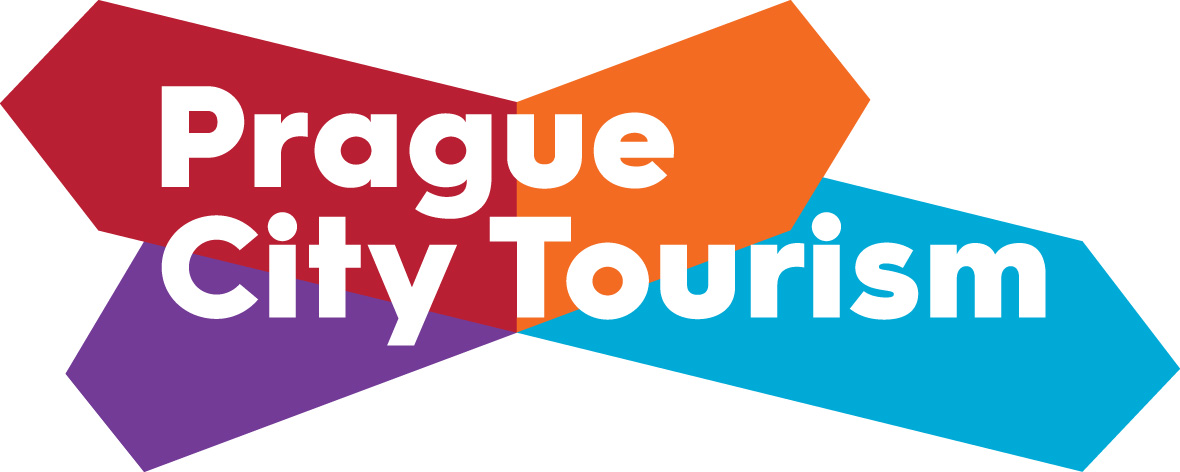 